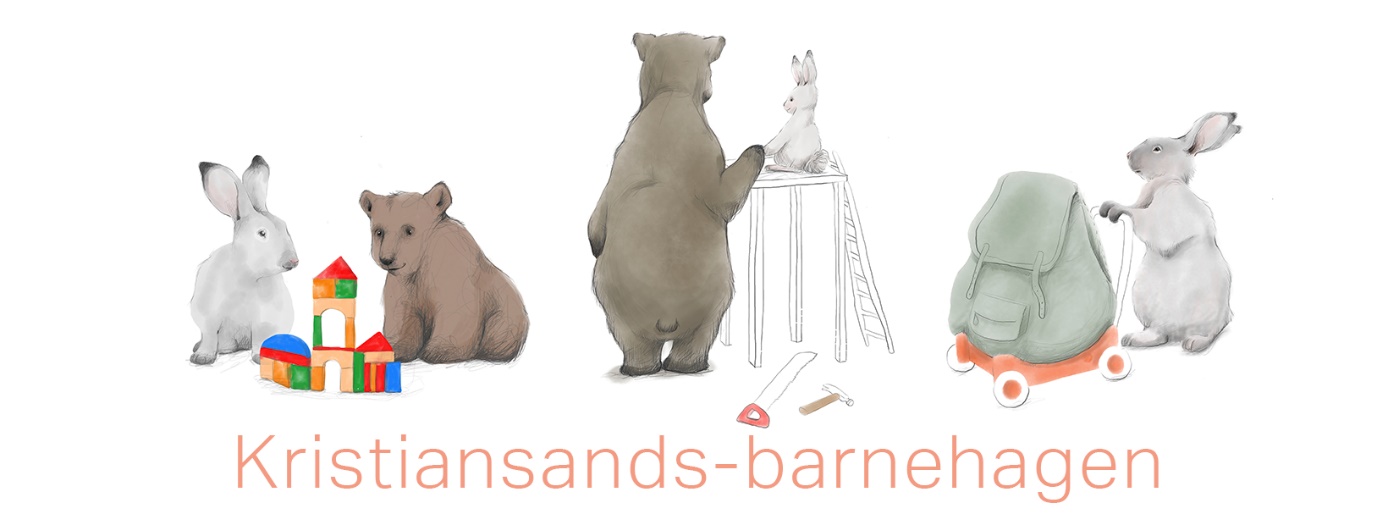 ÅrsplanÅrosbarnehage2023-2024 Alle barn og unge skal oppleve at de er inkludert i felleskapet Fastsatt av samarbeidsutvalget 26.09.23Innhold  Vår barnehage	3Presentasjon av barnehage	3Kontaktinformasjon	3Ny i barnehagen	3Overganger innad i barnehagen	4Overgang barnehage – SFO og skole	4Barnehagens årsplan	4Felles verdier, retning og fokus  - strategiplan for barn og unge	5Hovedsatsingsområde	5Samarbeid	6Foreldresamarbeid	6Taushetsplikt, opplysningsplikt og politiattest	6Lek og læring i barnehagen	7Demokrati og barns medvirkning og deltakelse	7Omsorg og danning	7Kommunikasjon og språk	8Mangfold, likestilling og gjensidig respekt	8Bærekraftig utvikling	8Livsmestring og helse	9Barns rett til et trygt og godt barnehagemiljø	9Vurdering og veien videre	10Vår barnehageDenne årsplanen skal gi et innblikk i hvordan barnehagen vil jobbe i det neste året og hva vi tenker er viktig å ha fokus på i vårt arbeid for at barna skal trives og utvikle seg.  Presentasjon av barnehageÅros barnehage er en kommunal barnehage i Kristiansand kommune som stod ferdig i 2004. Barnehagen ligger flott plassert innerst i Årosskogen med nærhet til skog og kyst. Barnehagen har en egen lavvo i skogen over Tjønneskåra og en gapaknaus i området rundt Kvernhusvannet. Ved starten av barnehageåret 23/24 har vi to småbarnsavdelinger (9-12 barn pr avdeling), to store avdelinger med 18 barn og en mellomavdeling med 11 barn. Lilla avdeling er en mellomavdeling med 4 barn født i 2020 og 7 barn født i 2021. Denne avdelingen vil samarbeide både med stor avdeling og småbarnsavdeling for felles aktiviteter tilpasset alder og modning på barna. Åros barnehage er også en kompetansebarnehage med et spesialpedagogisk team bestående av 1 spesialpedagog og 2 årsverk med fagarbeidere/assistenter. Det spesialpedagogiske teamet er fordelt ut på de ulike avdelingene etter behov. KontaktinformasjonÅros barnehage Årosveien 220 4640 Søgne Telefon: 90806470 E-post: steinar.lomeland.seim@kristiansand.kommune.no Hjemmeside: https://www.minbarnehage.no/arosbhgLilla: 	97538053 Rød:	95004069 Gul:	95749991 Grønn:	95488606 Blå:	95491077 Ny i barnehagen Slik vil vi motta barnet ditt når det starter i Åros barnehage:  I Åros barnehage blir alle nye familier invitert til besøk før sommeren, slik at de får hilse på barnehagen og de ansatte. Å ha et positivt møte med barnehagen før sommeren tror vi gir en god effekt når det er barnehagestart på høsten. Da er både barn, foreldre og personalet allerede blitt litt kjent og kan bygge videre på relasjonen som ble etablert før sommeren. Ved oppstart har vi rutiner for en «bli-kjent-periode» som strekker seg over 1-2 uker hvor vi ønsker aktiv foreldredeltakelse den første tiden. Allikevel er det viktig å ta hensyn til hvert enkelt barns behov. Våre oppstartsrutiner er først og fremst veiledende, og det er av stor betydning at det er god dialog mellom personalet og foreldre for å sikre at den første tiden i barnehagen blir så god som mulig.Overganger innad i barnehagenSlik vil vi legge til rette for at barn og foreldre får tid og rom til å bli kjent med barna og personalet når de bytter barnegruppe: For barn som skal bytte avdeling i løpet av barnehagetiden bruker vi flere dager på våren til å gå på besøk på ny avdeling. Barna går da sammen med andre barn som også skal bytte avdeling og har i tillegg med seg en voksen de er godt kjent med. Disse dagene er barna sammen med ny avdeling både inne og ute, og får gjerne anledning til å bli med på tur. I løpet av disse dagene er det viktig at personalet på ny avdeling tar seg god tid til å bli kjent med barna slik at en positiv relasjon blir etablert allerede før sommerferien. I forbindelse med bytte av avdeling vil det også være viktig at pedagogene snakker sammen i et overføringsmøte. I prosessen med å skifte avdeling er også foreldre en viktig bidragsyter. God informasjon mellom barnehage og foreldre gir et godt grunnlag for å kunne forberede barnet på endringene som skal skje i barnehagehverdagen.
Overgang barnehage – SFO og skole Barn skal ha et sammenhengende læringsløp fra barnehage til SFO og skole. Et samarbeid mellom barnehagen og SFO/ skolen er derfor viktig. Kristiansand kommune har utarbeidet rutiner for dette samarbeidet. Både foreldre og barn deltar i arbeidet for å skape en trygg og god overgang. Barnehagen sender i samråd med foreldre et overføringsskjema til SFO og skole der også barnet har fått bidra med informasjon. Slik forbereder barnehagen overgangen til SFO og skole for det enkelte barn:  Barnehagen ønsker å legge til rette for at det siste året før skolestart skal være innholdsrikt, lærerikt, sosialt og morsomt. Barnehage og skole ønsker å skape sammenheng i omsorgen og opplæringen av barna. Til hjelp i dette arbeidet, er det utviklet Plan for samarbeid og sammenheng mellom barnehage og skole. Planen skisserer blant annet mål for samarbeidet, rutiner, felles førskoleplan og utveksling av kunnskap og informasjon. Barn er alle ulike og det er derfor vesentlig at førskoleaktivitetene tilpasses det enkelte barnet slik at de alle føler mestring og dermed kan møte skolen med nysgjerrighet og tro på egne evner. Barnehagen skal legge til rette for at de eldste barna har med seg erfaringer, kunnskaper og ferdigheter som kan gi dem et godt grunnlag og motivasjon til å begynne på skolen. Barnehagens årsplan Alle barnehager skal utarbeide en årsplan. Denne skal vise hvordan barnehagen jobber i tråd med Rammeplanen og lov om barnehager. Alt arbeid i barnehagen skal gjenspeile barnehagelovens formål, § 1. Årsplanen har en dobbel funksjon, den skal både være et brukbart arbeidsredskap for barnehagepersonalet internt, og den skal dokumentere barnehagens valg og begrunnelser for praksis i forhold til samarbeidspartnere og foreldre. Den skal blant annet vise hvordan barnehagen arbeider med omsorg, lek, danning og læring. Her må også progresjon tydeliggjøres. I tillegg skal det utarbeides planer for kortere og lengre tidsrom og for ulike barnegrupper etter behov. Felles verdier, retning og fokus 
- strategiplan for barn og unge Rammeverket for kvalitet og mestring er en operasjonalisering av Kristiansand kommunes strategiplan for oppvekst. Rammeverket skal legge føringer for alt arbeid i barn og familie, barnehager og skole. Det gir tydelig retning gjennom formålet, «Alle barn og unge skal oppleve at de er inkludert i fellesskapet». Det sier noe om hva som skal prege møtet mellom mennesker, om relasjoner, forventninger og deltakelse. Videre peker det på tre fokusområder i oppvekst, livsmestring, inkluderende fellesskap og læring og utvikling. Den ytterste sirkelen peker på prinsipper som skal ligge til grunn for arbeidet i en lærende organisasjon, som barnehagen er. Lærende fellesskap, Verdier i praksis, Tydelig retning og Fokusert innsats. Hele rammeverket finner du HER!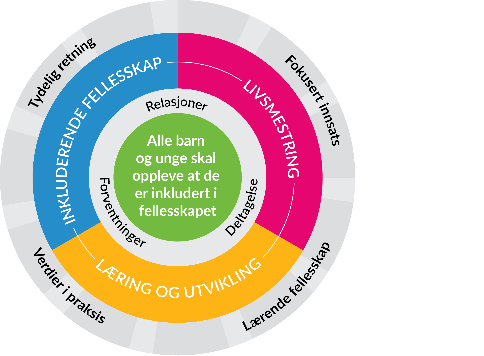 Kjerneverdiene i rammeverket er: 
Likeverd - Medvirkning - AnerkjennelseAlle barn og unge: 
- har en absolutt verdi
- vil når de kanfinner mening og deltarhar noe å tilføre fellesskapetHovedsatsingsområdeBarnehagen har på bakgrunn av kartlegging av pedagogisk praksis, prioritert følgende hovedsatsingsområde for neste barnehageår:Åros barnehage har på bakgrunn av evaluering av våre pedagogiske aktiviteter prioritert å fortsette med Bærekraftig barnehage som hovedsatsingsområde. Dette arbeidet er vi i gang med og ønsker å videreføre fremover. Vi jobber først og fremst med en verdiforankring hos barna og personalet for å utvikle gode holdninger og handlinger som bidrar til en bærekraftig utvikling lokalt. Vi vil gjennomføre aktiviteter tilpasset barnas modning og alder som kan bidra til å sette dette store temaet i perspektiv. Vi vil også sette i gang tiltak rettet mot foreldregruppen slik at vi sammen jobber for et mer bærekraftig samfunn. Bærekraftig barnehage er et stort tema hvor vi spesifikt vil jobbe med følgende undertemaer: Meg selv og min familie Følelser og empati Vennskap og Relasjonsbygging Kroppen er min Å være god nok Kildesortering (Miljøfyrtårn)Fra jord til bord (Miljøfyrtårn)Gjenbruk (Miljøfyrtårn)Temaene skal bidra til barnas sosiale utvikling og hjelpe hvert barn til å utvikle et godt selvbilde. Det er viktig å ha kunnskap om seg selv og sin kropp, men det er også viktig å jobbe med den sosiale kompetansen slik at hvert enkelt barn blir en positiv aktør i samspill med andre mennesker. Hvordan vi vil jobbe med teamene vil være forskjellig fra avdeling til avdeling. Utgangspunktet for det pedagogiske arbeidet vil være barnas alder og modningsnivå. Det er de pedagogiske lederne på avdelingene som har ansvar for å planlegge, gjennomføre og dokumentere arbeidet som gjøres. Informasjon om hvordan dette løses på de ulike avdelingene vil komme frem gjennom månedsplan og –brev. SamarbeidBarnehagen har mange aktuelle samarbeidspartnere, - som barnevern, pedagogisk psykologisk tjeneste (PPT), mobilt team, helsestasjon, skoler, Universitetet i Agder etc. Her kan barnehagen hente hjelp og støtte, eller få innspill til sitt arbeid når det er behov for det.Helsetjenester som omhandler barn, er nå samlokalisert i Familiens hus  der man treffer helsesykepleier, familieterapeut, jordmor, fysioterapeuter, barnevernsarbeidere og skolehelsetjenesten. Også barnehagen henvender seg her når det er behov for det. Alle barnehager har fått tildelt en kontakthelsesykepleier som de møter minst to ganger pr. år.ForeldresamarbeidBarnehagen skal samarbeide med foreldrene både individuelt og som gruppe. Foreldrenes medvirkning er nedfelt i barnehageloven. Foreldre skal ha mulighet til innflytelse gjennom Samarbeidsutvalg, foreldreråd, foreldremøter og foreldresamtaler. Oppdragelse er ifølge barnekonvensjonen og barneloven foreldrenes ansvar. Barnehagen skal være et supplement til hjemmet. Det er opprettet et eget foreldreutvalg for barnehager i Kristiansand i tillegg til FUB nasjonalt. Dette er et fellesorgan for alle foreldre med barn i barnehagen i Kristiansand kommune. Samarbeid om hvert enkelt barn skjer i de daglige møtene og i planlagte samtaler. Alle barnehager skal ha et samarbeidsutvalg som er rådgivende, kontaktskapende og samordnende organ for barnehagen og foreldrene. Samarbeidsutvalget fastsetter barnehagens årsplan. Taushetsplikt, opplysningsplikt og politiattestAlle som jobber i barnehagen, er pålagt taushetsplikt og må skrive under på et taushetsløfte i forhold til informasjon som gjelder barn, foreldre og personalet. Alle som jobber i barnehagen, må legge fram politiattest. Barnehagen har en lovpålagt opplysningsplikt til barnevernet som gjelder forhold de blir kjent med der barns helse og utvikling står i fare. Foreldre vil bli umiddelbart informert og involvert i saker som gjelder deres barn, med mindre det dreier seg om vold og overgrep, da har barnehagen plikt til å melde til politiet.  Lek og læring i barnehagenBarnehagen skal være et sted hvor barns behov for omsorg og lek blir ivaretatt og barndommens egenverdi anerkjennes. Vi skal bidra til at alle barn får en god barndom preget av trivsel, vennskap og lek. Barna skal oppleve et stimulerende miljø som støtter opp om deres lyst til å leke, utforske og lære å mestre. Dette skal blant annet komme til utrykk i arbeid med rammeplanens fagområder. Fagområdene er: kommunikasjon, språk og tekst kropp, bevegelse, mat og helse kunst, kultur og kreativitetnatur, miljø og teknologiantall, rom og formetikk, religion og filosofinærmiljø og samfunnBarnehagen skal bidra til læringsfellesskap der barna skal få bidra i egen og andres læring. Barns lek og medvirkning preger barnehagehverdagen. Vi har valgt følgende punkt(er) for refleksjon over egen praksis knyttet til lek og læring: 
Gi barna rom for undring, fantasi og kreativitet i lekenLegge til rette for lek i mindre grupper, både ute og inneHa kjennskap til og legge til rette for barnekulturen og barns humorTa den frie leken på alvor for å gi rom for det spontane og det som skjer «her og nå»Bruke leken som virkemiddel for å skape gode relasjoner mellom barna og barn-voksenFremme lek og læring gjennom innbydende rom og tilgjengelig materialeVære aktiv tilstedeværende voksne som deltar, observerer og støtter barna i lekenDemokrati og barns medvirkning og deltakelseVår barnehage skal være et sted som fremmer danning og læring. Barnehagen skal fremme demokrati og være et inkluderende felleskap hvor barna får anledning til å ytre seg, blir hørt og delta. Barns medvirkning handler først og fremst om en holdning hos de voksne i relasjonen med barn. Barn skal bli møtt som et selvstendig menneske. Uavhengig av alder og forutsetninger skal barn få erfare at deres stemmer blir lyttet til. Vi skal sørge for at barnas erfaringer og synspunkter får innflytelse på det som skjer i barnehagen. Vi har valgt følgende punkt(er) for refleksjon over egen praksis knyttet til demokrati og medvirkning: Vi skal jobbe aktivt for at hvert enkelt barn opplever tilhørighet til fellesskapet på avdelingen og i barnehagenVi vi dele barna i mindre grupper for at barna lettere skal få mulighet til å medvirke i lek og samspillVi undrer oss sammen med barna og støtter dem i å gi uttrykk for egne tanker og ideerVoksne møter barn med anerkjennelse for barnets uttrykk og følelserOmsorg og danningBarnehagen skal legge til rette for omsorgsfulle relasjoner preget av tillit, nærvær, varhet og trygghet. Barn skal få omsorg av voksne og andre barn, og samtidig øve seg på selv å gi omsorg. De voksne skal veilede barn og hjelpe dem i spenningen mellom sosialisering i gruppen og ivaretakelse av de individuelle behov. Vi har valgt følgende punkt(er) for refleksjon over egen praksis i forhold til omsorg og danning: Alle barn skal oppleve en tydelig grensesettende og varm voksen som viser omsorg for den enkelte (autoritativ voksenledelse)Veilede og støtte barn i å håndtere utfordringer og å ta andres perspektiv f.eks. i konflikterHjelpe barn med å bli inkludert i lekenSamtale om følelser og empati og rose barn som viser empati og gir omsorg for andreSynliggjøre de ulike kulturene som er representert i vår barnehageGi alle barn mulighet til selv å velge aktivitet og ulike roller i lekenKommunikasjon og språkVår barnehage skal være et sted som fremmer barns kommunikasjon og språkutvikling i omgivelser der voksne er bevisst sin rolle som språklige forbilder. Barnehagen arbeider systematisk med å utvikle barnehagens språkmiljø i forhold til språkstandard for barnehagene i Kristiansand. Språkarbeidet inngår blant annet i barnehagens arbeid med fagområdene.  Vi har valgt følgende punkt(er) for refleksjon over egen praksis i forhold til kommunikasjon og språk: Vi stiller åpne spørsmål i samtaler med barnaVi bruker språkstimulerende aktiviteter som f.eks.: Kims lek, høytlesning, dialogisk lesning og rollelekVi benevner konkreter i alle aktiviteter og i samtale med barna og benytter oss av språklige hjelpemidler der det er nødvendigVi passer på at også de stille barna blir hørtVi gjennomfører systematisk språktrening ved behov i smågrupper Vi samarbeider med andre instanser, etter samtykke fra foreldre, for å ivareta barns språklige utvikling ved behov.Mangfold, likestilling og gjensidig respektVår barnehage skal være et sted som fremmer vennskap og fellesskap. Barna skal oppleve å være en betydningsfull person i felleskapet. Barn og voksne har en absolutt verdi. Barnehagen skal være preget av åpenhet og raushet der mangfold brukes som en ressurs. Barnehagen skal blant annet gjennom fagområdene jobbe med mangfold, likestilling og gjensidig respekt. Vi valgt følgende punkt(er) for refleksjon over egen praksis knyttet til mangfold, likestilling og gjensidig respekt: Vi anerkjenner og respekterer hverandres ulikheterVi fremmer barns undring og nysgjerrighet og setter søkelys på at alle barn har noe å bidra medVi respekterer og synliggjør ulike kulturer, høytider og trosretninger som finnes i barnehagen og markerer merkedager i samarbeid med foresatteBærekraftig utviklingVår barnehage skal være et sted som fremmer omsorg for verden vi lever i både her og nå og i fremtiden. Barna skal oppleve verdien av å ta vare på seg selv, andre og naturen. Barnehagen skal legge grunnlaget for barns evne til å tenke kritisk, handle etisk og vise solidaritet. Gjennom fagområdene skal barnehagen jobbe med bærekraftig utvikling. Vi har valgt følgende punkt(er) for refleksjon over egen praksis knyttet til bærekraftig utvikling: Være ute og gi barna gode opplevelser i naturen for å utvikle gode holdninger og respekt for naturenGi barna erfaringer med planting og følger prosessen fra frø til planter og hvordan vi kan høste i egen kjøkkenhageVise barna at vi tar vare på og reparerer ting som går i stykkerBruke naturmateriale i formingsaktiviteterLa barna delta i sortering av avfallRydde søppel i naturen der vi har vært sammen med barna og vise respekt for plante- og dyreliv.Starte arbeidet for å bli MiljøfyrtårnserifisertJobbe med verdier som det å ta vare på seg selv, hverandre og naturenVi er med på FORUT Barneaksjonen som er et pedagogisk opplegg for barnehager og i år lærer vi om femåringen Hamphless i Malawi. Opplegget avsluttes med em innsamlingsaksjon på FN-dagen til FORUT sitt arbeid for barns rettigheterLivsmestring og helseVår barnehage skal være et sted som fremmer livsglede, humor, undring og medopplevelser, vi skal legge til rette for at barna blir robuste og trygge, og kjenner tilhørighet til barnehagens sosiale fellesskap. Barna skal oppleve å mestre sine hverdager og liv, i trygge omgivelser med rom for utforskning og sunne helsevaner. Barnehagen skal jobbe med livsmestring og helse blant annet i møte med rammeplanens fagområder. Vi har valgt følgende punkt(er) for refleksjon over egen praksis knyttet til livsmestring og helse: Vi hjelper barna med å mestre motgang, håndtere egne følelser og finne løsningerVi gir dem erfaring med å ta andres perspektiv og stiller krav når det er nødvendigVi bidrar til gode og sunne helsevaner ved å tilby barna næringsrike måltiderVi gir barna grovmotoriske utfordringer, mulighet til ro og hvile og avslapning i løpet av dagenVi møter barn, foreldre og kollegaer på en anerkjennende måteBarns rett til et trygt og godt barnehagemiljøEt godt leke og læringsmiljø omfatter alle deler av det psykososiale miljøet, som vennskap, inkludering og forebygging av krenkelser, trakassering, vold og mobbing. Barnehagen skal ha nulltoleranse for alle typer krenkelser. De ansatte har aktivitetsplikt, jfr § 41,42 og 43 i barnehageloven, til å følge med, melde fra, undersøke og sette inn tiltak. Kristiansand kommune har utarbeidet en felles veileder for arbeidet med trygt og godt barnehagemiljø. Slik vil vår barnehage jobbe med å forebygge, avdekke, stoppe, håndtere og følge opp mobbing i tråd med barnekonvensjonen og verdiene i Rammeplanen: Foreldre og ansatte orienteres om barnehagelovens §41, §42 og §43 og barnehagens aktivitetsplikt i mobbesaker på foreldremøtet høsten 2023.Vi har oppstartsamtaler med foreldre til nye barn.Stort felles foreldremøte i Søgne der Inger Lise Andersen skal snakke om temaet: Å møte barn på følelser og samtidig opprettholde god grensesetting.Barnesamtaler med de eldste barna. Vi deltar i barnas lek, er til stede der barna oppholder seg og lager mindre grupper slik at alle barna får mulighet til å bygge gode relasjoner.  Vi har valgt Bærekraftig barnehage som hovedsatsingsområde og har valgt tema som omhandler det å utvikle gode vennskap og delta i samspill.Vi griper inn når vi oppdager/får melding om at et barn i barnehagen utsettes for krenkelser. Når det oppstår gjentakende utfordringer i lek eller rutinesituasjoner, kobler vi inn aktuelle foresatte på et tidlig tidspunkt. Vi gjør observasjoner eller bruker et undersøkelsesskjema før vi lager en aktivitetsplan (jf. kommunens veileder).Vi gjennomfører Foreldreundersøkelsen fra UDIR. Arbeider med resultatene fra foreldreundersøkelsen i personalgruppa og setter i gang tiltak i barnehagen som presenteres for samarbeidsutvalget.Vi har utviklet vårt eget Trivselsskjema som vi bruker i barnegruppa hvert halvår. Dette gir oss informasjon om barnas trivsel og utvikling og om det er barn som trenger mer omsorg og tettere oppfølging.Vurdering og veien videreHovedmålet med vurdering er å sikre at alle barn får et tilbud i tråd med barnehageloven og rammeplanen. Vår barnehage arbeider kontinuerlig med vurdering blant annet gjennom pedagogisk analyse i egne grupper der hele personalet deltar. Gjennom å reflektere over egen praksis er målet å utvikle kvaliteten på tilbudet til beste for barna. Barnehagens arbeid med planlegging og vurdering skal ses i lys av valgt område for utvikling/ hovedsatsningsområde. Når barnehagen gjennom året jobber med refleksjon over egen praksis, bidrar dette til egenvurdering. Vi tar utgangspunkt i punktene som er skissert under hvert tema i årsplanen. Progresjonen vil kontinuerlig evalueres i lys av disse.  Dette for å sikre at barnehagen gjennom året legger til rette for at alle barn i alle aldersgrupper får varierte leke-, aktivitets- og læringsmuligheter. Progresjon i barnehagens innhold, arbeidsmåter, leker, materialer og utforming av fysisk miljø  Vi tar utgangspunkt i punktene for egenvurdering som er skissert under hvert tema i årsplanen. 
I vurderingsarbeidet spør vi oss: Hvordan kommer progresjon til utrykk i vår praksis når det gjelder «pedagogisk innhold, arbeidsmåter, leker, materialer og utforming av fysisk miljø»? (Rammeplanen, 2017, s.44) Pedagogisk dokumentasjonPedagogisk dokumentasjon skiller seg fra ordinær dokumentasjon ved at den bidrar til kritisk refleksjon over praksis. Når barnehagen arbeider med egenvurdering og progresjon kan den pedagogiske dokumentasjonen være et verdifullt utgangspunkt for felles refleksjon og samtaler om arbeidet, som kan danne grunnlag for å utvikle stadig bedre praksis.Plan for arbeidetI denne årsplanen har vi skissert noen punkter for refleksjon over egen praksis innenfor viktige områder i barnehagens tilbud. Disse punktene skal brukes i barnehagens vurderingsarbeid og i tillegg sikre progresjon. Med utgangspunkt i disse punktene skal personalet i fellesskap vurdere egen praksis. Dette skal ligge til grunn for videre arbeid, læring og utvikling av et stadig bedre barnehagetilbud.  Slik vil vi jobbe med vurdering og progresjon: Vi vurderer det pedagogiske arbeidet vårt med utgangspunkt i Rammeplan for barnehagen, Rammeverket for kvalitet og mestring og vår egen årsplan.Arenaer for evaluering av vårt pedagogiske arbeid er avdelingsmøter, personalmøte og planleggingsdager. I tillegg til dette foregår det også en kontinuerlig evaluering og refleksjon fra personalet i og etter hver eneste interaksjon med enkeltbarna.Barns signaler, både verbale og non-verbale, skal tas hensyn til i våre pedagogiske planer.Vi skal jevnlig dele i grupper hvor aktivitetene er tilrettelagt barns alder, interesser og modning. 